INDICAÇÃO Nº           / 2020Assunto: Solicita Operação Tapa Buraco na Rua Orilla Gilli de Souza – Loteamento Summertime.Senhor Presidente,INDICO ao Sr. Prefeito Municipal, nos termos do Regimento Interno desta Casa de Leis, que se digne V. Ex.ª determinar à Secretaria de Obras, que execute a Operação Tapa Buraco na Rua Orilla Gilli de Souza, que encontra-se em péssimo estado.Sendo esta uma medida necessária, de segurança e prevenção, espera-se que seja atendida com urgência.SALA DAS SESSÕES, 05 de outubro de 2020.LEILA BEDANIVereadora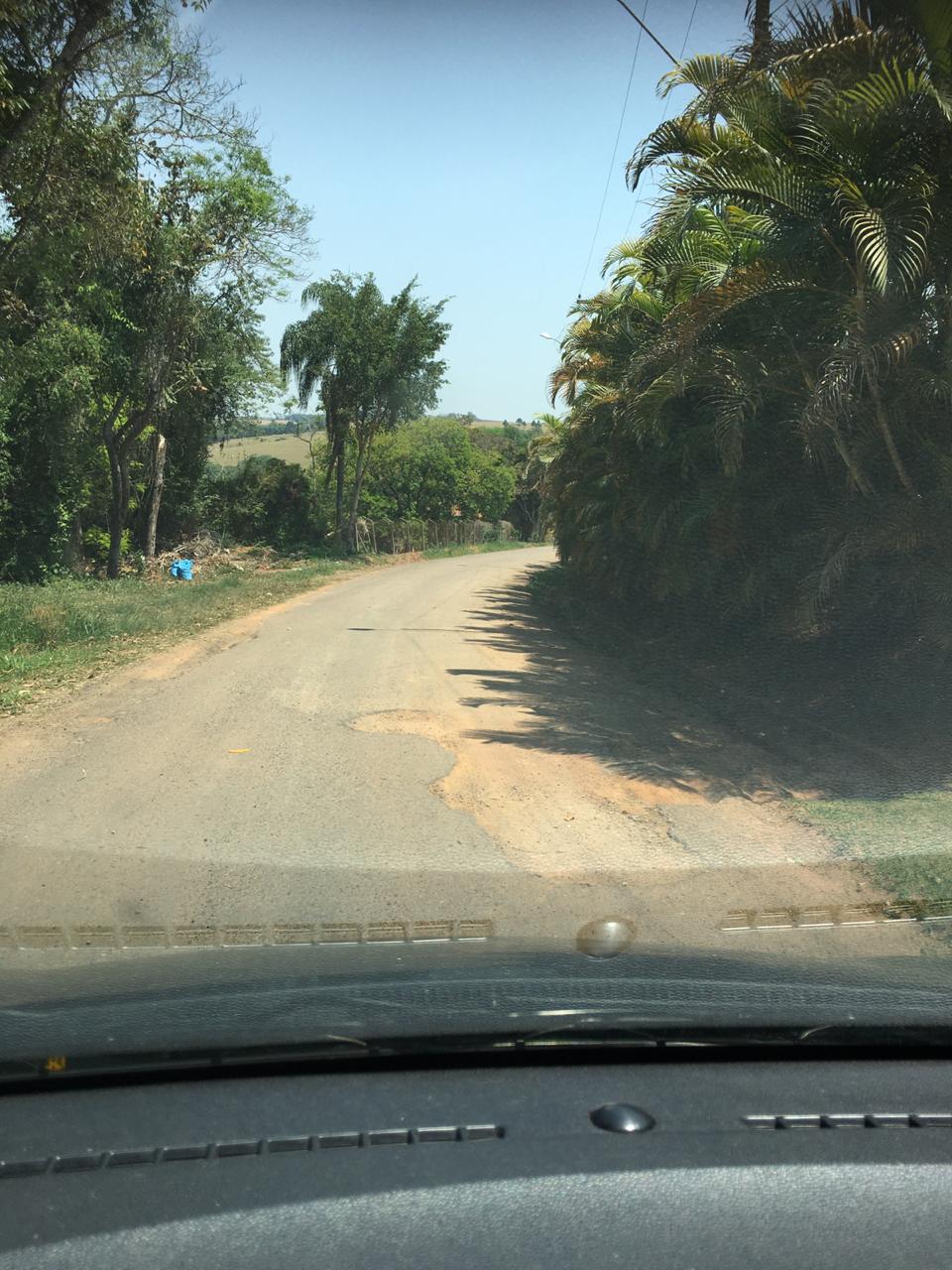 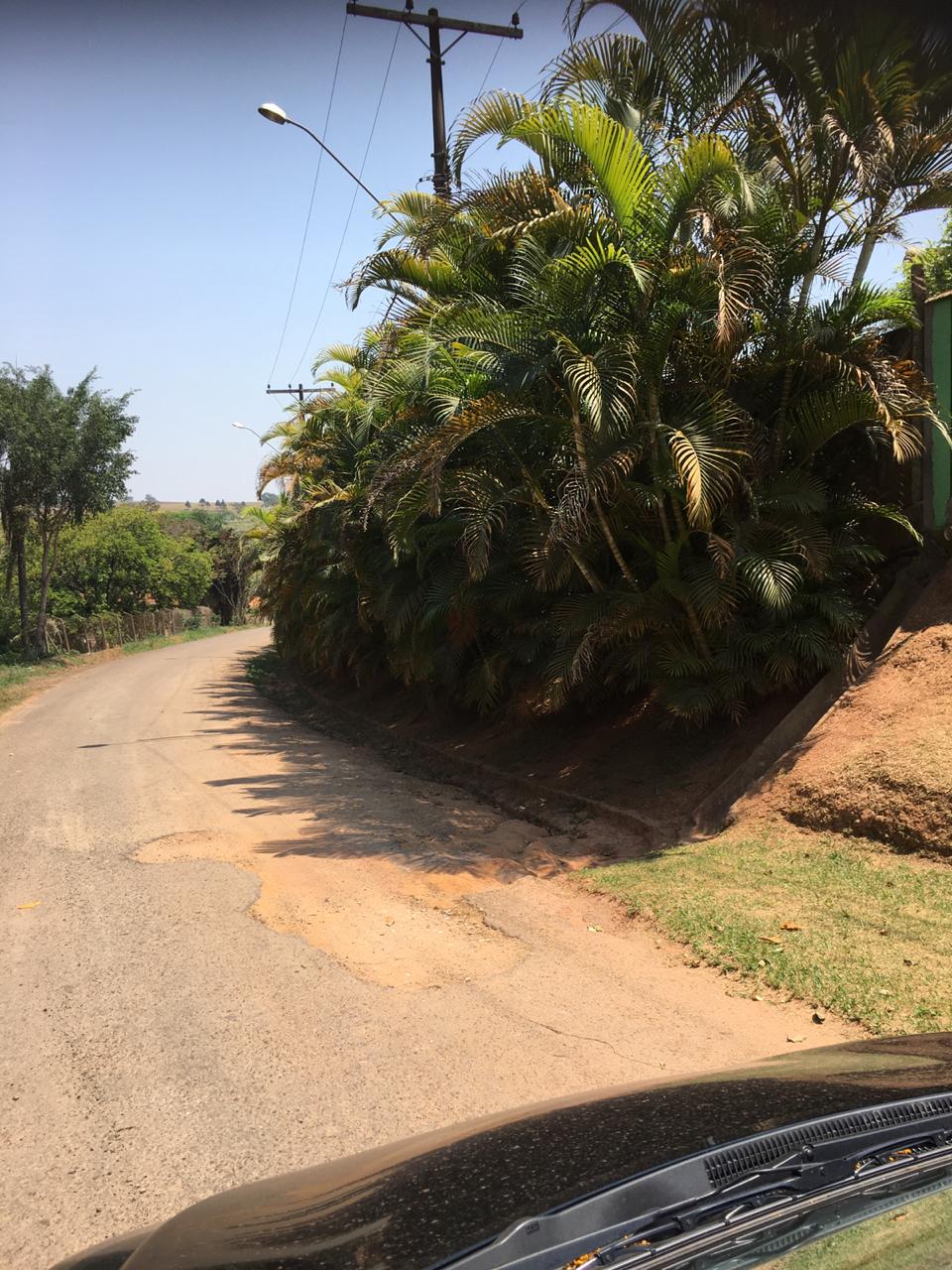 